PLACESPlace　に/へ　いきます。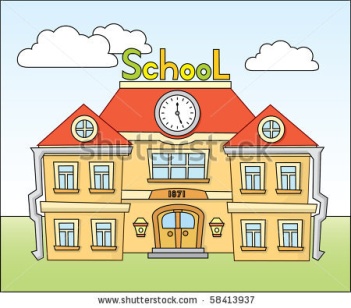 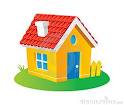 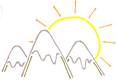 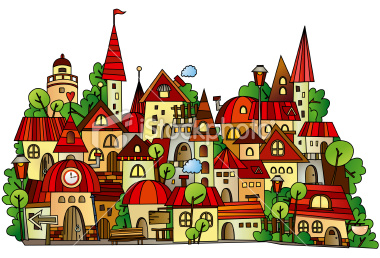 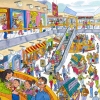 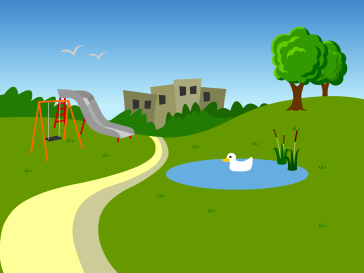 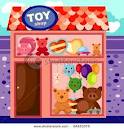 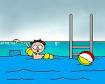 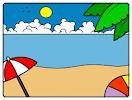 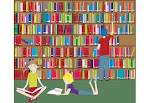 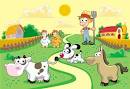 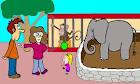 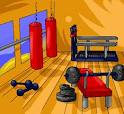 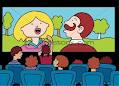 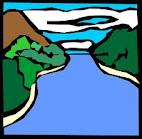 